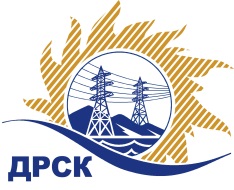 Акционерное Общество«Дальневосточная распределительная сетевая  компания»Протокол процедуры вскрытия поступивших конвертов с заявками участников на переторжкуСПОСОБ И ПРЕДМЕТ ЗАКУПКИ: Открытый электронный запрос предложений   «Разработка проектной и рабочей документации  по объекту «Строительство ПС 110/10кВ «Ключи»   закупка 2653 ПРИСУТСТВОВАЛИ:  Три члена  постоянно действующей Закупочной комиссии АО «ДРСК» 2 уровня   Информация о результатах вскрытия конвертов:В адрес Организатора закупки поступило 8 (восемь) заявок на участие в  переторжке, конверты с которыми были размещены в электронном виде на Торговой площадке Системы www.b2b-energo.ru.Вскрытие конвертов было осуществлено в электронном сейфе Организатора закупки на Торговой площадке Системы www.b2b-energo.ru. автоматически.Дата и время начала процедуры вскрытия конвертов с предложениями на участие в переторжке: 14:00 часов благовещенского времени 28.062016 г Место проведения процедуры вскрытия конвертов с заявками на участие в переторжке: Торговая площадка Системы www.b2b-energo.ru.В конвертах обнаружены заявки следующих участников:Ответственный секретарь Закупочной комиссии 2 уровня  	                                                        	М.Г. ЕлисееваИсп.Ирдуганова И.Н.397-147irduganova-in@drsk.ru№ 546/УКС-П«28» июня  2016 г.№п/пНаименование Участника закупки и его адресЦена заявки до переторжки, руб. без НДСЦена заявки после переторжки, руб. без НДС1ООО "ДВ Энергосервис" (690074, Приморский край, г. Владивосток, ул. Снеговая, д. 42 "Д", оф. 4)3 950 000,00Заявка не поступила2ООО "Енисей Инжиниринг" (660077, г. Красноярск, ул. Молокова д. 8 оф. 121)4 914 361,563 400 000,0003ООО "ПМК Сибири" (660032, Красноярский край, г. Красноярск, ул. Белинского, д. 5, 3 этаж )5 800 000,002 099 000,004ООО "Северный Стандарт" (Россия, 119180, г. Москва, 1-й Хвостов переулок, д. 11А)6 107 682,314 900 000,005ЗАО "ГК "Электрощит"-ТМ Самара" (Россия, 443048, Самара, п. Красная Глинка, корпус заводоуправления ОАО "Электрощит")6 588 159,26 Заявка не поступила6ООО "Инженерная Компания Сибири" (660018, Россия, Красноярский край, г. Красноярск, ул. Куйбышева, д.93, пом.123)6 965 250,65 Заявка не поступила7ООО "ВЭК" (160022, Россия, Вологодская область, г. Вологда, ул. Пошехонское шоссе, д. 18.)7 051 815,10 3 825 244,558ООО "Компания Новая Энергия" (630099, Россия, Новосибирская обл., г. Новосибирск, ул. Чаплыгина, д. 93)2 542 372,882 409 322,039ООО "Альтернатива" (620030, г.Екатеринбург, ул. Артема 7/1-4)4 658 068,893  941 442,9110ООО "Северэнергопроект" (Россия, г. Вологда, ул.Комсомольская, д.3)6 505 187,24 3 305 754,2811ООО "Сибирь-инжиниринг" (660093, г. Красноярск, ул. Академика Вавилова, 2-ж)6 720 560,75 6 438 824,8712ООО "Техно Базис" (664001, Россия, Иркутская обл., г. Иркутск, ул. Рабочего Штаба, д. 1, стр. 5, оф. 8)7 000 000,00 Заявка не поступила13ООО "Союзэнергопроект" (117437, г. Москва, ул. Арцимовича Академика, д. 12, корп. 2)7 056 570,00 Заявка не поступила14ООО "Капитал-строй" (119602, Россия, г. Москва, ул. Академика Анохина, д. 38, корп. 1)6 421 478,70 Заявка не поступила15ООО "К-Электротехник" (644050, Россия, Омская область, г. Омск, ул. 2-я Поселковая, 53 "В", 25)6 989 940,00 Заявка не поступила16ООО "НПО "Сибэлектрощит" (644089, г. Омск, пр. Мира д. 69)7 000 000,00 Заявка не поступила17ООО "Дальэлектропроект" (680028, г. Хабаровск, ул. Серышева, 22, оф. 804)7 000 000,00 Заявка не поступила